KUHARSKE KNJIGEV široki ponudbi založbe predstavljajo dela največjih svetovnih kuharjev in kulinaričnih mojstrov. Z njihovimi recepti razveseljujejo vas in vaše najdražje, da odkrijete popolnoma novo paleto okusov.S kuharskimi knjigami z navodili za kuhanje, serviranje jedi odkrivate številne recepte za slastne zajtrke, kosila in večerje, ki jih enostavno pripravite doma.Slediti receptom je izjemno pomembno. In kaj je pri tem pomembno? Bralno razumevanje!Preizkusi se! Preberi recept in odgovori na vprašanja! Ali si natančno prebral/a recept?BOVŠKI KROFI

Zdrobljen kvas zmešamo z žličko sladkorja, pol dl mlačnega mleka, dvema žlicama moke in postavimo na toplo, da vzhaja. Medtem moko presejemo v skledo, napravimo na sredi vdolbino, damo vanjo vzhajan kvas, jajce in maščobo. Mešamo s kuhalnico in prilivamo toplo mleko, da dobimo srednje gosto testo, ki ga bomo razvaljali. Testo stepamo tako dolgo, da se zlahka loči od sklede in kuhalnice. Nato ga postavimo na toplo, da vzhaja. Medtem ko testo vzhaja, pripravimo nadev. V skledi pomešamo maslo, rumenjak, sladkor in skuto. Namesto skute lahko vzamemo tudi orehe.
Vzhajano testo stresemo na desko, potreseno z moko, in razvaljamo za pol prsta debelo. Iz razvaljanega testa z obodom za kroge narežemo kroge. Na krog damo žličko nadeva in ga pokrijemo z drugim krogom testa. Ob robovih potisnemo testo z vilicami, da nastanejo zobčki. Krofe postavimo za krajši čas na toplo, da vzhajajo, nato jih skuhamo v slanem kropu. Kuhane vzamemo iz vode in jih zabelimo z maslom in drobtinami. Lahko jih tudi ocvremo namesto skuhamo.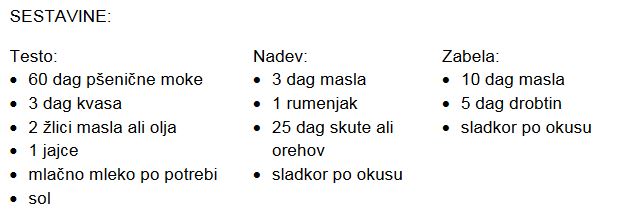 (Vir: Kristina Merc-Matjašič, Kuhajmo po domače. Mladinska knjiga, Ljubljana 1998, str. 196.)ODGOVORI:Besedilo, ki si ga prebral, je ...reklama.oglas.novica.recept.Knjiga Kuhajmo po domače je bila izdana pri založbi ______________________Katerega leta je bila izdana knjiga Kuhajmo po domače?________________Vrh obrazcaDno obrazcaVrh obrazcaDno obrazcaČesa ne potrebuješ pri pripravi nadeva? ruma sladkorjamaslarumenjakaskuteorehovKatere tri pripomočke potrebujemo pri pripravi bovških krofov?deskaDno obrazcaobračalkaDno obrazcanožDno obrazcaponevDno obrazcametlica za stepanjeDno obrazcaskledaDno obrazcaobod za krogeDno obrazcaS čim lahko pri pripravi nadeva zamenjamo skuto? ____________________________Vrh obrazcaDno obrazcaZakaj postavimo testo na toplo? _____________________________________________Vrh obrazcaDno obrazcaObkroži krogec pred tremi pravilnimi trditvami glede na besedilo.Med vzhajanjem testa pripravimo nadev.Dno obrazcaIz vode jih vzamemo, še preden so kuhani.Dno obrazcaKrofe postavimo za krajši čas na toplo.Dno obrazcaVzhajano testo stresemo na desko.Dno obrazcaPrilivamo hladno mleko.Dno obrazcaTesto stepamo tako dolgo, da se ne loči več od sklede in kuhalnice.Dno obrazcaDopolni manjkajoči del povedi iz besedila.
V skledi pomešamo maslo, rumenjak, _____________ in ________________.Vrh obrazca
Dno obrazcaOb robovih potisnemo testo z vilicami, _________________________________ .Vrh obrazcaDno obrazcaKako si sledijo koraki pri pripravi testa? Zapiši številke v pravilnem zaporedju od 1 do 4.

_   Testo postavimo na toplo, da vzhaja.
_   Moko presejemo in v sredo dodamo kvas, jajce in maščobo.
_   Dodamo toplo mleko, da testo dobi srednjo gostoto.
_   Kvas zmešamo s sladkorjem, mlekom in moko.Vrh obrazcaDno obrazcaVrh obrazca
Kako bi oblikoval/a recept za rumove kroglice?Dno obrazcaRecept za rumove kroglice10 dag jedilne čokolade
10 dag zmletih orehov
5 dag zmletih lešnikov ali kokosove moke
2 jajci
vrečka vanilijevega sladkorja
žlička rumaVrh obrazcaDno obrazca1234567